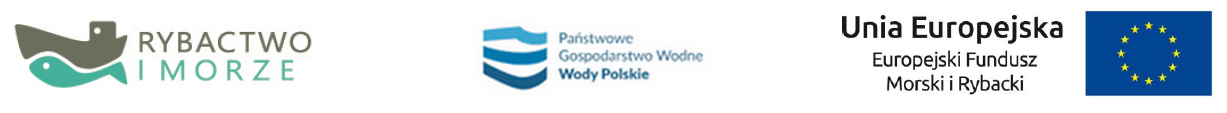 Załącznik Nr 9  do SWZOświadczenie wykonawcyDOTYCZĄCE PRZESŁANEK WYKLUCZENIA Z POSTĘPOWANIAw zakresie aktualności informacji zawartych w oświadczeniu, o którym mowa w art. 125 ust. 1 pzp  (dotyczy Wykonawcy)* / 125 ust. 5 pzp  (dotyczy Podmiotu trzeciego)*W  odpowiedzi na wezwanie z art. 274 ust. 1 pzp skierowane do Wykonawcy w związku ze złożeniem oferty w postępowaniu  pn. Program przywrócenia drożności i ochrony rzeki Kamienicy Nawojowskiej w Nowym Sączu wraz z kluczowymi działaniami likwidującymi bariery dla ryb – Odbudowa i modernizacja 3 szt. progów w km 0+250, 1+559 i 2+216 rzeki Kamienicy Nowojowskiej  w celu przywrócenia drożności rzeki, ochrony i likwidacji barier dla migracji ryb  – ETAP II Roboty budowlano-montażowe, działając w imieniu:   Wykonawcy  …………………………………………………..………………….(nazwa i adres Wykonawcy)*/  Podmiotu Trzeciego …………………………………………………… (nazwa i adres Podmiotu Trzeciego)*   oświadczam, że  informacje zawarte w oświadczeniu, o którym mowa w art. 125 ust. 1 ustawy PZP w zakresie podstaw wykluczenia postępowania wskazanych przez zamawiającego, o których mowa w pkt 71.1. i 7.1.2 SWZ (w zakresie niepotwierdzanym  innymi podmiotowymi  środkami dowodowymi) są nadal aktualne. 